Naomi Makemie Presbyterian ChurchJuly 9, 2023 Large PrintOnancock, VA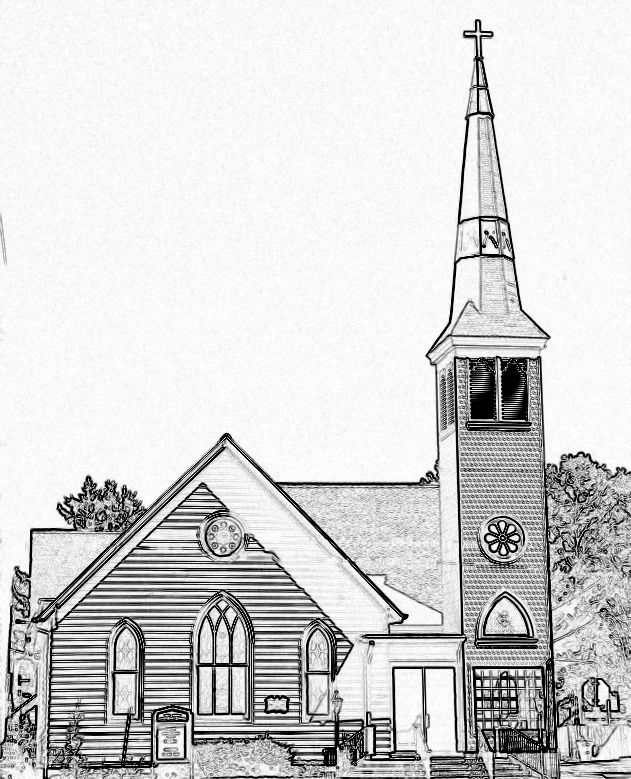  Welcome to worship! We are glad you joined us today. If you are seeking a church home, we invite you to join in the fellowship and ministry of this congregation. We look forward to seeing you again. Please fill out one of the visitor cards and drop it in the offering plate. Prayer Concerns Carolyn Lin, Eli Chen, Meg Adams, Anne Gilchrist, Mickey Palmer, Anne Barnes, Suzanne Rogers, Joan May, Alverna St. JohnThis Week: Tuesdays 5:30 pm Made with Love craft groupThursday:  Choir at 5:00 pmThank you to Steve Doan for being our reader today.  Thank you to Rick Turner for hosting coffee hour today.Please let Monica or Jennifer Stapleton know if you can provide snacks for VBS or if you would like to volunteer that week.  VBS is July 24th-28th.The Women’s Bible study next meetings will be held on July 20th and 27th at 5:30 pm.Leadership training for new VBS leaders will be on July 20th and 21st at 9:30 am -12:00 pmNaomi Makemie Presbyterian Church Onancock, VAMark Nuckols                       Reverend Monica Gould                         Debbie Ryon                                                       Organist/Pianist                                     pastor                                            Choir DirectorJuly 9, 2023*Asterisk is to stand in body or spirit. Bold print is congregational response.Prelude        Welcome/AnnouncementsCongregational Opening Be still, for the presence of the Lord, the Holy One is here. Come bow before him now, with reverence and fear. In him no sin is found; we stand on holy ground. Be still, for the presence of the Lord, the Holy One is here. Be still, for the power of the Lord is moving in this place. He comes to cleanse and heal, to minister his grace. No work too hard for him; in faith receive from him. Be still, for the power of the Lord is moving in this place.Call to Worship   Our souls proclaim your greatness, O God.
  And our spirits rejoice in you.
  We will praise you as long as we live.
  We will sing praises to you our whole lives long.Opening PrayerLord, the eyes of all look to You in hope; and You give them what they need. You open Your hand and satisfy the hunger and thirst of every living thing. May the time we spend together in Your presence nourish our hearts and minds; may it strengthen our relationship with You, and renew our commitment to live in this world as Your faithful disciples. For You alone are God, the Source and Sustainer of life. In Jesus’ name, Amen. *Hymn 	                    	        		As the Deer			          				insertYoung DisciplesPrayer of ConfessionO God you have given us your Word to guide us. Yet we struggle with this guidance, and too often fail in our attempts to build community. Father, forgive us. Take away whatever holds us back. Show us the way to confidence and generosity so that we may be known as your people. Through Christ make us Repairers of the broken places. By your Spirit empower us as Restorers of streets to safety and peace. In Christ, with Christ’s help we can change and bring you glory. AmenWords of Assurance*Gloria Patri #579 Glory be to the Father and to the Son and to the Holy Ghost. As it was in the beginning, is now and ever shall be; world without end, amen. Amen. *Affirmation of Faith:  Apostle’s CreedI believe in God the Father Almighty, Maker of heaven and earth. And in Jesus Christ his only son our Lord; who was conceived by the Holy Ghost, born of the virgin Mary, suffered under Pontius Pilate, was crucified, dead and buried; he descended into hell; the third day he rose again from the dead; he ascended into heaven, and sitteth on the right hand of God the Father Almighty; from thence he shall come to judge the quick and the dead. I believe in the Holy Ghost, the holy catholic church; the communion of saints; the forgiveness of sins; the resurrection of the body; and the life everlasting. Amen.Reading            		   Isaiah 58:6-14; Acts 9:36-43		                      Steve DoanSpecial Music                        Though I May Speak (Hopson/Weaver)                    Sermon                                          Devoted to Good Works                            Rev. Monica Gould       *Hymn                       	                      Live into Hope          			                 #332Prayers of the People & The Lord’s PrayerOur Father who art in heaven, hallowed be thy name. Thy kingdom come, thy will be done, on earth as it is in heaven. Give us this day our daily bread; and forgive us our debts as we forgive our debtors; and lead us not into temptation, but deliver us from evil. For Thine is the kingdom and the power and the glory, forever. AmenOffering                          *Doxology:Praise God, from whom all blessings flow; praise Him, all creatures here below; praise Him above, ye heavenly host; Praise Father, Son, and Holy Ghost. Amen.*Hymn 	                           Guide Me, O Thou Great Jehovah			     #281Benediction*Choral Benediction May the road rise up to meet you, may the wind be always at your back, may the sun shine warm upon your face, and rain fall soft upon your fields and rain fall soft upon your fields. And until we meet again, until we meet again, and until we meet, we meet again, may God hold you in the palm of his hand. Postlude